31.05.2017											         № 639						г. СевероуральскОб оплате труда работников муниципальных образовательных организаций, реализующих программы дошкольного, начального общего, основного общего, среднего общего и дополнительного образования, в отношении которых функции и полномочия учредителя осуществляются Управлением образования Администрации Североуральского городского округаВ соответствии с Трудовым кодексом Российской Федерации, пунктом 2 статьи 53 Федерального закона от 06 октября 2003 года № 131 - ФЗ «Об общих принципах организации местного самоуправления в Российской Федерации», Законом Свердловской области от 20 июля 2015 года № 94-ОЗ «Об оплате труда работников государственных учреждений Свердловской области и отдельных категорий работников государственных унитарных предприятий Свердловской области, хозяйственных обществ, более пятидесяти процентов акций (долей) в уставном капитале которых находится в государственной собственности Свердловской области», постановлением Правительства Свердловской области                            от 06.02.2009 № 145-ПП «О введении новых систем оплаты труда работников государственных бюджетных, автономных и казенных учреждений Свердловской области», Уставом Администрации Североуральского городского округа, в целях совершенствования системы оплаты труда работников муниципальных образовательных организаций, расположенных на территории Североуральского городского округа, Администрация Североуральского городского округаПОСТАНОВЛЯЕТ:1. Утвердить Примерное положение об оплате труда работников муниципальных образовательных организаций, реализующих программы дошкольного, начального общего, основного общего, среднего общего и дополнительного образования, в отношении которых функции и полномочия учредителя осуществляются Управлением образования Администрации Североуральского городского округа  (прилагается).2. Управлению образования Администрации Североуральского городского округа обеспечить проведение в муниципальных образовательных организациях, реализующих программы дошкольного, начального общего, основного общего, среднего общего и дополнительного образования, в отношении которых функции и полномочия учредителя осуществляются Управлением образования Администрации Североуральского городского округа, организационных мероприятий, связанных с изменением существенных условий оплаты труда.3. Признать утратившим силу постановление Администрации Североуральского городского округа от 14.10.2015 № 1632 «Об утверждении Примерного положения об оплате труда работников муниципальных образовательных учреждений, реализующих программы дошкольного, начального общего, основного общего, среднего общего и дополнительного образования, в отношении которых функции и полномочия учредителя осуществляются Управлением образования Администрации Североуральского городского округа».4. Контроль за выполнением настоящего постановления возложить на Заместителя Главы Администрации Североуральского городского округа по социальным вопросам И.Н. Достовалову.5. Настоящее постановление вступает в силу с 01 сентября 2017 года.6. Настоящее постановление опубликовать в газете «Наше слово».И. о. Главы АдминистрацииСевероуральского городского округа					В.П. МатюшенкоУТВЕРЖДЕНОпостановлением Администрации Североуральского городского округа от 31.05.2017 № 639 «Об оплате работников муниципальных образовательных организаций,  реализующих программы дошкольного, начального общего, основного общего, среднего общего и дополнительного образования, в отношении которых функции и полномочия учредителя осуществляются Управлением образования Администрации Североуральского городского округа»Примерное положение об оплате труда работников муниципальных образовательных организаций, реализующих программы дошкольного, начального общего, основного общего, среднего общего и дополнительного образования, в отношении которых функции и полномочия учредителя осуществляются Управлением образования Администрации Североуральского городского округаГлава 1. Общие положения1. Настоящее примерное положение применяется при исчислении заработной платы работников муниципальных образовательных организаций, реализующих программы дошкольного, начального общего, основного общего, среднего общего и дополнительного образования, в отношении которых функции и полномочия учредителя осуществляются Управлением образования Администрации Североуральского городского округа (далее - муниципальные организации).2. Заработная плата работников муниципальных организаций устанавливается трудовыми договорами в соответствии с действующими в муниципальных организациях системами оплаты труда. Системы оплаты труда в муниципальных  организациях устанавливаются на основе настоящего примерного положения коллективными договорами, соглашениями, локальными нормативными актами в соответствии с трудовым законодательством и иными нормативными правовыми актами, содержащими нормы трудового права с учетом мнения выборного органа первичной профсоюзной организации или при его отсутствии иного представительного органа работников муниципальной организации.3. Фонд оплаты труда в муниципальных организациях формируется исходя из объема лимитов бюджетных обязательств областного и местного бюджета, предусмотренных на оплату труда работников казенных муниципальных организаций, объема субсидии, предоставляемой бюджетным и автономным муниципальным организациям на финансовое обеспечение выполнения муниципального задания, и средств, поступающих от приносящей доход деятельности.4. Штатное расписание муниципальной организации утверждается руководителем муниципальной организации по согласованию с Управлением образования Администрации Североуральского городского округа и включает в себя все должности служащих (профессии рабочих) данной муниципальной организации в пределах утвержденного на соответствующий финансовый год фонда оплаты труда. Управление образования Администрации Североуральского городского округа может устанавливать предельную долю оплаты труда работников, занимающих должности, не относящиеся к основному и (или) административно-управленческому персоналу, в фонде оплаты труда муниципальной организации, а также перечень должностей, не относящихся к основному и (или) административно-управленческому персоналу муниципальной организации.5. Должности работников, включаемые в штатное расписание муниципальной организации, должны определяться в соответствии с уставом муниципальной организации и соответствовать Единому квалификационному справочнику должностей руководителей, специалистов и служащих, раздел «Квалификационные характеристики должностей работников образования», утвержденному приказом Министерства здравоохранения и социального развития Российской Федерации от 26.08.2010 № 761н «Об утверждении Единого квалификационного справочника должностей руководителей, специалистов и служащих, раздел «Квалификационные характеристики должностей работников образования» (далее – ЕКС), выпускам Единого тарифно-квалификационного справочника работ и профессий рабочих, утвержденного постановлениями Госкомтруда СССР и Секретариата ВЦСПС, действующим на территории России в соответствии с постановлением Министерства труда и занятости населения Российской Федерации от 12.05.1992 № 15а «О применении действующих квалификационных справочников работ, профессий рабочих и должностей служащих на предприятиях и в организациях, расположенных на территории России» (далее – ЕТКС), и номенклатуре должностей педагогических работников, утвержденной постановлением Правительства Российской Федерации от 08.08.2013 № 678 «Об утверждении номенклатуры должностей педагогических работников организаций, осуществляющих образовательную деятельность, должностей руководителей образовательных организаций» (далее – номенклатура должностей).Глава 2. Условия определения оплаты труда6. Оплата труда работников муниципальной организации, устанавливается с учетом:1) ЕТКС;2) номенклатуры должностей;3) ЕКС или профессиональных стандартов;4) государственных гарантий по оплате труда, предусмотренных трудовым законодательством;5) профессиональных квалификационных групп;6) перечня видов выплат компенсационного характера;7) перечня видов выплат стимулирующего характера;8) единых рекомендаций Российской трехсторонней комиссии по регулированию социально-трудовых отношений по установлению на федеральном, региональном и местном уровнях оплаты труда работников государственных и муниципальных организаций;9) мнения выборного органа первичной профсоюзной организации или при его отсутствии иного представительного органа работников муниципальной организации.7. При определении размера оплаты труда работников муниципальных организаций учитываются следующие условия:1) показатели квалификации (образование, стаж педагогической работы, наличие квалификационной категории, наличие ученой степени, почетного звания);2) продолжительность рабочего времени (нормы часов педагогической работы за ставку заработной платы) педагогических работников муниципальных организаций;3) объемы учебной (педагогической) работы;4) исчисление заработной платы педагогических работников на основе тарификации;5) особенности исчисления почасовой оплаты труда педагогических работников;6) условия труда, отклоняющиеся от нормальных, выплаты, обусловленные районным регулированием оплаты труда.8. Заработная плата работников муниципальных организаций предельными размерами не ограничивается, за исключением случаев, предусмотренных Трудовым кодексом Российской Федерации.9. Изменение оплаты труда работников муниципальной организации производится:1) при присвоении квалификационной категории – со дня вынесения решения соответствующей аттестационной комиссии;2) при присвоении почетного звания – со дня присвоения (при предъявлении документа, подтверждающего присвоение почетного звания);10. При наступлении у работника права в соответствии с пунктом 9 настоящего примерного положения на изменение заработной платы в период пребывания его в ежегодном или другом отпуске, а также в период его временной нетрудоспособности выплата заработной платы производится с соблюдением норм трудового законодательства.11. Руководители муниципальных организаций:1) проверяют документы об образовании и стаже педагогической работы, другие основания, предусмотренные настоящим примерным положением, в соответствии с которыми определяются размеры окладов (должностных окладов), ставок заработной платы работников;2) ежегодно составляют и утверждают тарификационные списки работников, выполняющих педагогическую работу, включая работников, выполняющих эту работу в той же муниципальной организации помимо своей основной работы, а также штатное расписание на других работников муниципальной организации;3) несут ответственность за своевременное и правильное определение размеров заработной платы работников муниципальных организаций.12. Предельный объем учебной нагрузки (преподавательской работы), которая может выполняться в муниципальной организации педагогическими работниками, устанавливается в случаях, предусмотренных законодательством, в соответствии с Трудовым кодексом Российской Федерации, федеральными законами и иными нормативными правовыми актами, содержащими нормы трудового права.13. Преподавательская работа в той же муниципальной организации для педагогических работников не является совместительством и не требует заключения трудового договора при условии осуществления видов работы, предусмотренных пунктом 2 постановления Министерства труда и социального развития Российской Федерации от 30.06.2003 № 41 «Об особенностях работы по совместительству педагогических, медицинских, фармацевтических работников и работников культуры».14. Предоставление преподавательской работы работникам, выполняющим ее помимо основной работы в той же муниципальной организации, а также педагогическим, руководящим и иным работникам других муниципальных организаций, работникам предприятий и организаций (включая работников органов местного самоуправления, осуществляющих управление в сфере образования) осуществляется с учетом мнения выборного органа первичной профсоюзной организации или при его отсутствии иного представительного органа работников при условии, что педагогические работники, для которых данная муниципальная организация является основным местом работы, обеспечены преподавательской работой по своей специальности в объеме не менее чем на ставку заработной платы либо в меньшем объеме с их письменного согласия.Глава 3. Порядок определения оплаты труда отдельныхкатегорий работников образовательных организаций15. Оплата труда работников муниципальных  организаций включает в себя:1) размеры окладов (должностных окладов), ставок заработной платы по профессиональным квалификационным группам;2) выплаты компенсационного характера в соответствии с перечнем видов выплат компенсационного характера, установленных в главе 5 настоящего примерного положения;3) выплаты стимулирующего характера в соответствии с перечнем видов выплат стимулирующего характера, установленных в главе 6 настоящего примерного положения.16. Муниципальная организация в пределах имеющихся у нее средств на оплату труда самостоятельно определяет размеры окладов (должностных окладов), ставок заработной платы, а также размеры стимулирующих и иных выплат в соответствии с настоящим примерным положением, за исключением случаев, предусмотренных Трудовым кодексом Российской Федерации.17. Размеры окладов (должностных окладов), ставок заработной платы работников муниципальных организаций устанавливаются на основе отнесения должностей к соответствующим профессиональным квалификационным группам в соответствии с занимаемой должностью и не могут быть ниже минимальных размеров окладов (должностных окладов), ставок заработной платы работников по соответствующим профессиональным квалификационным группам.18. Приведенные в настоящем примерном положении размеры окладов (должностных окладов), ставок заработной платы являются минимальными. Муниципальная организация имеет право самостоятельно устанавливать размер окладов (должностных окладов), ставок заработной платы работникам с учетом требований к профессиональной подготовке и уровню квалификации, которые необходимы для осуществления соответствующей профессиональной деятельности. Муниципальная организация имеет право производить корректировку указанных величин в сторону их повышения исходя из объемов имеющегося финансирования.19. Размер оклада (должностного оклада), ставки заработной платы повышается на 25 процентов работникам муниципальных организаций, имеющим высшее или среднее профессиональное образование по занимаемой должности, за работу в муниципальных организациях, обособленных структурных подразделениях муниципальных организаций, расположенных в сельской местности и рабочих поселках (поселках городского типа). Указанное повышение образует новые размеры окладов (должностных окладов), ставок заработной платы и учитывается при начислении компенсационных, стимулирующих и иных выплат, устанавливаемых в процентах к окладу (должностному окладу), ставке заработной платы.Перечень должностей работников, которым устанавливается повышенный на 25 процентов размер оклада (должностного оклада), ставки заработной платы за работу в муниципальных организациях и в их обособленных структурных подразделениях, расположенных в сельской местности и рабочих поселках (поселках городского типа), приведен в приложении № 1 к настоящему примерному положению.20. В случаях, когда работникам предусмотрено повышение размера оклада (должностного оклада),  ставки  заработной  платы  по двум и более основаниям, абсолютный размер каждого повышения, установленного в процентах, исчисляется из размера оклада (должностного оклада), ставки заработной платы без учета повышения по другим основаниям.21. Оплата труда работников, занятых по совместительству, производится пропорционально отработанному времени, в зависимости от выработки либо на других условиях, определенных трудовым договором.Определение размеров заработной платы по основной должности, а также по должности, занимаемой в порядке совместительства, производится раздельно по каждой из должностей.22. При работе на условиях неполного рабочего времени оплата труда работника производится пропорционально отработанному им времени или в зависимости от выполненного им объема работ.23. Размеры должностных окладов, ставок заработной платы работников муниципальных  организаций, занимающих должности учебно-вспомогательного персонала (далее – работники учебно-вспомогательного персонала), должности педагогических работников (далее – педагогические работники), должности руководителей структурных подразделений (далее – руководители структурных подразделений), устанавливаются на основе отнесения занимаемых ими должностей к профессиональным квалификационным группам в соответствии с приказом Министерства здравоохранения и социального развития Российской Федерации  от 05.05.2008 № 216н «Об утверждении профессиональных квалификационных групп должностей работников образования».24. Минимальные размеры должностных окладов по профессиональной квалификационной группе должностей работников учебно-вспомогательного персонала, педагогических работников, руководителей структурных подразделений установлены в приложениях № 2, 3 и 4 к настоящему примерному положению.25. Продолжительность рабочего времени педагогических работников регламентируется приказами Министерства образования и науки Российской Федерации от 22.12.2014 № 1601 «О продолжительности рабочего времени (нормах часов педагогической работы за ставку заработной платы) педагогических работников и о порядке определения учебной нагрузки педагогических работников, оговариваемой в трудовом договоре» и от 11.05.2016 № 536 «Об утверждении Особенностей режима рабочего времени и времени отдыха педагогических и иных работников организаций, осуществляющих образовательную деятельность».26. Размеры должностных окладов заместителей руководителей структурных подразделений устанавливаются работодателем на 10–30 процентов ниже должностных окладов руководителя соответствующего структурного подразделения без учета повышений, предусмотренных примечанием к приложению № 4 к настоящему примерному положению.Конкретный размер должностных окладов заместителей руководителей структурных подразделений устанавливается в соответствии с локальным актом муниципальной организации, принятым руководителем муниципальной организации с учетом мнения выборного органа первичной профсоюзной организации или иного представительного органа работников муниципальной организации.27. Размеры должностных окладов по профессиональным квалификационным группам работников, занимающих должности служащих (далее – служащие), устанавливаются на основе отнесения должностей к профессиональным квалификационным группам, утвержденным приказом Министерства здравоохранения и социального развития Российской Федерации от 29.05.2008 № 247н «Об утверждении профессиональных квалификационных групп общеотраслевых должностей руководителей, специалистов и служащих».28. Минимальные размеры должностных окладов по профессиональной квалификационной группе «Общеотраслевые должности служащих» установлены в приложении  № 5 к настоящему примерному положению.29. Размеры должностных окладов по профессиональным квалификационным группам медицинских и фармацевтических работников муниципальных организаций (далее – медицинские и фармацевтические работники) устанавливаются на основе отнесения должностей к профессиональным квалификационным группам, утвержденным приказом Министерства здравоохранения и социального развития Российской Федерации от 06.08.2007 № 526 «Об утверждении профессиональных квалификационных групп должностей медицинских и фармацевтических работников».30. Минимальные размеры должностных окладов по профессиональной квалификационной группе медицинских и фармацевтических работников установлены в приложении  № 6 к настоящему примерному положению.31. Размеры окладов (должностных окладов) по профессиональным квалификационным группам работников культуры, искусства и кинематографии муниципальных организаций (далее – работники культуры, искусства и кинематографии) устанавливаются на основе отнесения должностей к профессиональным квалификационным группам, утвержденным приказами Министерства здравоохранения и социального развития Российской Федерации от 31.08.2007 № 570 «Об утверждении профессиональных квалификационных групп должностей работников культуры, искусства и кинематографии» и от 14.03.2008 № 121н «Об утверждении профессиональных квалификационных групп профессий рабочих культуры, искусства и кинематографии».32. Минимальные размеры окладов (должностных окладов) по профессиональным квалификационным группам должностей работников и профессий рабочих культуры, искусства и кинематографии установлены в приложениях  № 7, № 8 к настоящему примерному положению.33. Размеры окладов рабочих устанавливаются в зависимости от присвоенных им квалификационных разрядов в соответствии с ЕТКС на основе отнесения к профессиональным квалификационным группам общеотраслевых профессий рабочих, утвержденным приказом Министерства здравоохранения и социального развития Российской Федерации от 29.05.2008 № 248н «Об утверждении профессиональных квалификационных групп общеотраслевых профессий рабочих».34. Минимальные размеры окладов по квалификационным разрядам общеотраслевых профессий рабочих установлены в приложениях № 9 и 10 
к настоящему примерному положению.35. С учетом условий и результатов труда учебно-вспомогательному персоналу, педагогическим работникам,  руководителям структурных подразделений и их заместителям, служащим, медицинским и фармацевтическим работникам, работникам культуры, искусства и кинематографии, рабочим устанавливаются выплаты компенсационного и стимулирующего характера, предусмотренные главами 5 и 6 настоящего примерного положения.Глава 4. Условия оплаты труда руководителя муниципальной организации, его заместителей и главного бухгалтера36. Размер, порядок и условия оплаты труда руководителя муниципальной организации устанавливаются работодателем в трудовом договоре.37. Оплата труда руководителя муниципальной организации, его заместителей и главного бухгалтера включает в себя:1) должностной оклад;2) выплаты компенсационного характера;3) выплаты стимулирующего характера.38. Размер должностного оклада руководителя муниципальной организации определяется в трудовом договоре, составленном на основе типовой формы трудового договора, утвержденной постановлением Правительства Российской Федерации от 12.04.2013 № 329 «О типовой форме трудового договора с руководителем государственного (муниципального) учреждения», в зависимости от сложности труда, в том числе с учетом масштаба управления, особенностей деятельности и значимости муниципальной организации, в соответствии с системой критериев для дифференцированного установления оклада руководителям муниципальных организаций, утвержденной Управлением образования Администрации Североуральского городского округа.39. Предельный уровень соотношения среднемесячной заработной платы руководителей, формируемой за счет всех источников финансового обеспечения и рассчитываемой за календарный год, и среднемесячной заработной платы работников муниципальных организаций (без учета заработной платы соответствующего руководителя), устанавливается Управлением образования Администрации Североуральского городского округа исходя из особенностей типов и видов этих организаций в кратности от 1 до 8.Соотношение среднемесячной заработной платы руководителей и среднемесячной заработной платы работников муниципальных организаций (без учета заработной платы соответствующего руководителя), формируемых за счет всех источников финансового обеспечения, рассчитывается за календарный год. Предельный уровень соотношения среднемесячной заработной платы заместителей руководителей и главных бухгалтеров, формируемой за счет всех источников финансового обеспечения и рассчитываемой за календарный год, и среднемесячной заработной платы работников муниципальных организаций (без учета заработной платы соответствующих заместителей руководителя и главного бухгалтера), устанавливается Управлением образования Администрации Североуральского городского округа исходя из особенностей типов и видов этих организаций в кратности от 1 до 8.Соотношение среднемесячной заработной платы заместителей руководителей и главного бухгалтера и среднемесячной заработной платы работников муниципальных организаций (без учета заработной платы соответствующих заместителей руководителя и главного бухгалтера), формируемых за счет всех источников финансового обеспечения, рассчитывается за календарный год. Определение размера среднемесячной заработной платы осуществляется в соответствии с методикой, используемой при определении среднемесячной заработной платы работников для целей статистического наблюдения, утвержденной федеральным органом исполнительной власти, осуществляющим функции по выработке государственной политики и нормативно-правовому регулированию в сфере официального статистического учета.40. При установлении должностных окладов руководителям муниципальных организаций предусматривается их повышение по результатам аттестации на соответствие занимаемой должности в порядке и размерах, установленных Управлением образования Администрации Североуральского городского округа.41. Должностные оклады заместителей руководителя и главного бухгалтера муниципальной  организации устанавливается работодателем на 10–30 процентов ниже должностного оклада руководителя муниципальной организации, установленного в соответствии с 38 настоящего примерного положения без учета его повышения, предусмотренного пунктом 40 настоящего примерного положения.Конкретный размер должностных окладов заместителей руководителя и главного бухгалтера муниципальной  организации устанавливается в соответствии с локальным актом муниципальной организации, принятым руководителем  муниципальной организации с учетом мнения выборного органа первичной профсоюзной организации или иного представительного органа работников муниципальной организации.42. Руководителю, заместителям руководителя при условии, что их деятельность связана с руководством образовательной, научной и (или) творческой, научно-методической, методической деятельностью, имеющим почетное звание (СССР, РСФСР, Российской Федерации), название которого начинается со слов «Народный» или «Заслуженный», устанавливаются стимулирующие выплаты в размерах, установленных:для руководителей – Управлением образования Администрации Североуральского городского округа;для заместителей руководителя – коллективным договором, локальным нормативным актом муниципальной организации, трудовым договором.43. Стимулирование руководителя муниципальной организации, в том числе за счет средств, полученных от приносящей доход деятельности муниципальной организации, осуществляется в соответствии с показателями эффективности и критериями оценки показателей эффективности деятельности руководителя муниципальной организации, на основании положения о стимулировании руководителей муниципальных организаций, утвержденного приказом  Управления образования Администрации Североуральского городского округа (далее – положение о стимулировании руководителей муниципальных организаций).44. Заместителям руководителя и главному бухгалтеру муниципальной организации устанавливаются выплаты компенсационного и стимулирующего характера в соответствии с главами 5 и 6 настоящего примерного положения.Решение о выплатах компенсационного и стимулирующего характера и их размерах заместителям руководителя и главному бухгалтеру муниципальной организации принимается руководителем муниципальной организации.Глава 5. Компенсационные выплаты45. Выплаты компенсационного характера, размеры и условия их осуществления устанавливаются коллективными договорами, соглашениями и локальными нормативными актами в соответствии с трудовым законодательством и нормативными правовыми актами, содержащими нормы трудового права.46. Выплаты компенсационного характера устанавливаются к окладам (должностным окладам), ставкам заработной платы работников муниципальных организаций при наличии оснований для их выплаты в пределах фонда оплаты труда муниципальной организации, утвержденного на соответствующий финансовый год.47. Для работников муниципальных организаций устанавливаются следующие выплаты компенсационного характера:1) выплаты работникам, занятым на тяжелых работах, работах с вредными и (или) опасными и иными особыми условиями труда;2) выплаты за работу в местностях с особыми климатическими условиями;3) выплаты за работу в условиях, отклоняющихся от нормальных (при выполнении работ различной квалификации, совмещении профессий (должностей), сверхурочной работе, работе в ночное время и при выполнении работ в других условиях, отклоняющихся от нормальных).48. Размеры компенсационных выплат устанавливаются в процентном отношении (если иное не установлено законодательством Российской Федерации) к окладу (должностному окладу), ставке заработной платы. При этом размер компенсационных выплат не может быть установлен ниже размеров выплат, установленных трудовым законодательством и иными нормативными правовыми актами, содержащими нормы трудового права.При работе на условиях неполного рабочего времени компенсационные выплаты работнику устанавливаются пропорционально отработанному времени.49. Всем работникам муниципальных организаций выплачивается районный коэффициент к заработной плате за работу в местностях с особыми климатическими условиями, установленный постановлением Совета Министров СССР от 21.05.1987 № 591 «О введении районных коэффициентов к заработной плате рабочих и служащих, для которых они не установлены, на Урале и в производственных отраслях в Северных и Восточных районах Казахской ССР».50. Выплата за совмещение профессий (должностей) устанавливается работнику муниципальной организации при выполнении им дополнительной работы по другой профессии (должности) в пределах установленной продолжительности рабочего времени. Размер доплаты и срок исполнения данной работы устанавливается по соглашению сторон трудового договора с учетом содержания и (или) объема дополнительной работы.51. Выплата за расширение зоны обслуживания устанавливается работнику при выполнении им дополнительной работы по такой же профессии (должности).  Размер доплаты и срок исполнения данной работы устанавливаются по соглашению сторон трудового договора с учетом содержания и (или) объема дополнительной работы.52. Доплата за увеличение объема работы или исполнение обязанностей временно отсутствующего работника без освобождения от работы, определенной трудовым договором, устанавливается работнику в случае увеличения установленного ему объема работы или возложения на него обязанностей временно отсутствующего работника без освобождения от работы, определенной трудовым договором.Доплаты за увеличение объема работ устанавливаются за классное руководство, проверку письменных работ, заведование: отделениями, учебно-консультационными пунктами, кабинетами, отделами, учебными мастерскими, лабораториями, учебно-опытными участками, центрами, творческими рабочими группами, руководство предметными, цикловыми и методическими комиссиями, выполнение функций координатора, куратора проекта, класса (группы), проведение работы по дополнительным образовательным программам, организацию трудового обучения, профессиональной ориентации,  подготовку и проведение государственной итоговой аттестации.Размеры доплат и порядок их установления определяются муниципальной организацией самостоятельно в пределах фонда оплаты труда и закрепляются в локальном нормативном акте муниципальной организации, утвержденном руководителем муниципальной  организации, с учетом мнения выборного органа первичной профсоюзной организации или иного представительного органа работников.Размер доплаты и срок исполнения дополнительно оплачиваемых работ устанавливаются по соглашению сторон трудового договора с учетом содержания и (или) объема дополнительной работы.53. Работникам муниципальных организаций (кроме руководителя муниципальной организации, его заместителей и главного бухгалтера) за выполнение работ в условиях, отличающихся от нормальных, устанавливаются доплаты к окладам (должностным окладам), ставкам заработной платы.Условия и размеры доплат к окладам (должностным окладам), ставкам заработной платы работникам муниципальных организаций (кроме руководителя муниципальной организации, его заместителей и главного бухгалтера) за выполнение работ в условиях, отличающихся от нормальных, устанавливаются Управлением образования Администрации Североуральского городского округа.Конкретный перечень должностей работников, в соответствии с которым устанавливаются доплаты к окладам (должностным окладам), ставкам заработной платы согласно настоящему пункту, и конкретный размер доплаты определяются руководителем муниципальной организации на основании нормативного акта Управления образования Администрации Североуральского городского округа, коллективного договора, соглашения и (или) локального нормативного акта муниципальной организации. 54. Размеры компенсационных выплат работникам устанавливаются руководителем муниципальной организации в соответствии с локальным актом муниципальной организации с учетом мнения выборного органа первичной профсоюзной организации или иного представительного органа работников муниципальной организации.Размер выплаты конкретному работнику и срок данной выплаты устанавливается по соглашению сторон трудового договора с учетом содержания и (или) объема дополнительной работы, а также срока ее выполнения.55. Компенсационные выплаты производятся как по основному месту работы, так и при совмещении должностей, расширении зоны обслуживания и совместительстве.Компенсационные выплаты не образуют новые оклады (должностные оклады), ставки заработной платы и не учитываются при начислении стимулирующих и иных выплат, устанавливаемых в процентах к окладу (должностному окладу), ставке заработной платы.56. Для выполнения работ, связанных с временным расширением объема оказываемых муниципальной  организацией услуг, муниципальная организация вправе осуществлять привлечение помимо работников, занимающих должности (профессии), предусмотренные штатным расписанием на постоянной основе, других работников на условиях срочного трудового договора за счет средств, поступающих от приносящей доход деятельности.Глава 6. Выплаты стимулирующего характера57. Выплаты стимулирующего характера, размеры и условия их осуществления устанавливаются коллективными договорами, соглашениями и локальными нормативными актами, трудовыми договорами с учетом разрабатываемых в муниципальных организациях показателей и критериев оценки эффективности труда работников этих организаций в пределах бюджетных ассигнований на оплату труда работников муниципальных организаций, а также средств от приносящей доход деятельности, направленных муниципальными  организациями на оплату труда работников.58. Выплаты стимулирующего характера устанавливаются:1) за интенсивность и высокие результаты работы;2) за качество выполняемых работ;3) за стаж непрерывной работы, выслугу лет;4) по итогам работы в виде премиальных выплат.59. Обязательными условиями для осуществления выплат стимулирующего характера являются:1) успешное и добросовестное исполнение профессиональных и должностных обязанностей работником в соответствующем периоде;2) инициатива, творчество и применение в работе современных форм и методов организации труда;3) участие в течение соответствующего периода в выполнении важных работ, мероприятий.60. Размер выплат стимулирующего характера определяется муниципальной организацией с учетом разрабатываемых показателей и критериев оценки эффективности труда работников.Решение о введении выплат стимулирующего характера принимается руководителем муниципальной организации с учетом обеспечения указанных выплат финансовыми средствами.61. Конкретные показатели (критерии) оценки эффективности труда устанавливаются коллективными договорами, соглашениями и локальными нормативными актами и отражают количественную и (или) качественную оценку трудовой деятельности работников.62. К выплатам за интенсивность и высокие результаты работы относятся выплаты за сложность, напряженность, особый режим и график работы, повышающие эффективность деятельности, авторитет и имидж муниципальной организации, интенсивность труда работника выше установленных системой нормирования труда муниципальной организации норм труда.Выплаты за интенсивность и высокие результаты работы устанавливаются с целью материального стимулирования труда наиболее квалифицированных, компетентных, ответственных и инициативных работников с учетом показателей наполняемости классов и групп, количественных результатов подготовки обучающихся к государственной итоговой аттестации, в том числе единому государственному экзамену, за подготовку определенного количества победителей (призеров) конкурсов, олимпиад, конференций различного уровня, реализацию авторских программ, результатов работ, обеспечивающих безаварийность, безотказность и бесперебойность систем, ресурсов и средств муниципальной  организации, разработку и реализацию проектов (мероприятий) в сфере образования, выполнение особо важных, срочных и других работ, значимых для муниципальной организации.Размер выплат за интенсивность и высокие результаты работы устанавливается работнику с учетом фактических результатов его работы и интенсивности его труда на определенный срок в порядке, установленном коллективным договором, локальным нормативным актом муниципальной организации, трудовым договором.63. К выплатам за качество выполняемых работ относятся выплаты за почетное звание (СССР, РСФСР, Российской Федерации), название которого начинается со слов «Народный» или «Заслуженный», и другие качественные показатели.Выплаты за качество выполняемых работ устанавливаются с целью материального стимулирования профессиональной подготовленности работников, высокой оценки, полученной по результатам проведенной независимой оценки качества образования.Размер выплат за качество выполняемых работ устанавливается работнику с учетом фактических результатов его работы на определенный срок в порядке, установленном коллективным договором, локальным нормативным актом муниципальной организации, трудовым договором.64. К выплатам за стаж непрерывной работы, выслугу лет относятся выплаты, учитывающие стаж работы по специальности в сфере образования или в муниципальной организации. Порядок исчисления стажа непрерывной работы, выслуги лет устанавливается Управлением образования Администрации Североуральского городского округа.65. К премиальным выплатам по итогам работы относятся выплаты, устанавливаемые по итогам работы за определенный период времени, на основании показателей и критериев оценки эффективности деятельности муниципальной организации.66. Работникам, работающим неполное рабочее время (день, неделя), размер стимулирующих выплат устанавливается пропорционально отработанному времени.67. В целях социальной защищенности работников муниципальных организаций и поощрения их за достигнутые успехи, профессионализм и личный вклад в работу коллектива в пределах финансовых средств на оплату труда по решению руководителя муниципальной организации применяется единовременное премирование работников муниципальных организаций:1) при объявлении благодарности Министерства образования и науки Российской Федерации;2) при награждении Почетной грамотой Министерства образования и науки Российской Федерации;3) при награждении государственными наградами и наградами Свердловской области;4) в связи с празднованием Дня учителя;5) в связи с праздничными днями и юбилейными датами (50, 55, 60 лет со дня рождения и последующие каждые 5 лет);6) при увольнении в связи с уходом на страховую пенсию по старости;7) при прекращении трудового договора в связи с признанием работника полностью неспособным к трудовой деятельности в соответствии с медицинским заключением.Условия, порядок и размер единовременного премирования определяются локальным актом муниципальной организации, принятым руководителем муниципальной организации с учетом обеспечения финансовыми средствами и мнения выборного органа первичной профсоюзной организации или при его отсутствии иного представительного органа работников муниципальной организации.68. Работодатели вправе, при наличии экономии финансовых средств на оплату труда, оказывать работникам материальную помощь.Условия выплаты и размер материальной помощи устанавливаются локальным актом муниципальной организации, принятым руководителем муниципальной организации с учетом мнения выборного органа первичной профсоюзной организации или иного представительного органа работников муниципальной организации, или (и) коллективным договором, соглашением.Материальная помощь выплачивается на основании заявления работника.Приложение № 1К Примерному положению об оплате труда работников муниципальных образовательных организаций, реализующих программы дошкольного, начального общего, основного общего, среднего общего и дополнительного образования, в отношении которых функции и полномочия учредителя осуществляются Управлением образования Администрации Североуральского городского округаПереченьдолжностей работников, которым устанавливается повышенныйна 25 процентов размер оклада (должностного оклада), ставки заработной платы за работу в муниципальных образовательных организациях, в отношении которых функции и полномочия учредителя осуществляются Управлением образования Администрации Североуральского городского округа, и в их обособленных структурных подразделениях, расположенных в сельской местности и рабочих поселках (поселках городского типа)1. Должности работников учебно-вспомогательного персонала:секретарь учебной части, младший воспитатель, дежурный по режиму, старший дежурный по режиму, диспетчер образовательного учреждения.2. Должности педагогических работников.3. Должности руководителей структурных подразделений: заведующий (начальник, директор, руководитель, управляющий) кабинетом, лабораторией, отделом, отделением, сектором, учебно-консультационным пунктом, учебной (учебно-производственной) мастерской, учебным хозяйством и другими структурными подразделениями образовательной организации; старший мастер профессиональной образовательной организации (структурного подразделения профессиональной образовательной организации);директор (начальник, заведующий, руководитель, управляющий) филиала, другого обособленного структурного подразделения образовательной организации;заведующий канцелярией, заведующий складом, заведующий хозяйством;заведующий библиотекой, общежитием, производством (шеф-повар), столовой, управляющий отделением (фермой, сельскохозяйственным участком);мастер участка (включая старшего);начальник гаража, начальник (заведующий) мастерской;начальник инструментального отдела, лаборатории, отдела кадров (спецотдела), отдела капитального строительства, планово-экономического отдела, финансового отдела, юридического отдела;главный диспетчер, конструктор, металлург, метролог, механик, сварщик, специалист по защите информации, технолог, энергетик.4. Должности служащих (в том числе по которым устанавливается производное должностное наименование «старший», «ведущий»):архивариус, статистик, администратор, инспектор по кадрам, лаборант, секретарь незрячего специалиста, секретарь руководителя, техник, техник вычислительного (информационно-вычислительного) центра, техник по инвентаризации строений и сооружений, техник-программист, художник, механик, архитектор, бухгалтер, бухгалтер-ревизор, документовед, инженер, инженер по охране труда и технике безопасности, инженер по ремонту, инженер по метрологии, инженер по надзору за строительством, инженер-программист (программист), инженер-электроник (электроник), психолог, социолог, специалист по кадрам, экономист, экономист по бухгалтерскому учету и анализу хозяйственной деятельности, экономист по планированию, экономист по сбыту, экономист по труду, экономист по финансовой работе, юрисконсульт.5. Должности медицинских и фармацевтических работников:инструктор по лечебной физкультуре, медицинская сестра диетическая, медицинская сестра, медицинская сестра по физиотерапии, медицинская сестра по массажу, зубной врач, фельдшер, медицинская сестра процедурной, медицинская сестра перевязочной, врачи-специалисты.6. Должности работников культуры, искусства и кинематографии:заведующий костюмерной, репетитор по технике речи, аккомпаниатор, культорганизатор;администратор (старший администратор), библиотекарь, библиограф, методист библиотеки, звукооператор, концертмейстер, редактор (музыкальный редактор), художник-гример, художник по свету, художник-декоратор, художник-постановщик, художник-конструктор, художник-фотограф;главный балетмейстер, главный художник, режиссер-постановщик, балетмейстер-постановщик, главный дирижер, режиссер (дирижер, балетмейстер, хормейстер), звукорежиссер.Приложение № 2К Примерному положению об оплате труда работников муниципальных образовательных организаций, реализующих программы дошкольного, начального общего, основного общего, среднего общего и дополнительного образования, в отношении которых функции и полномочия учредителя осуществляются Управлением образования Администрации Североуральского городского округаПрофессиональная квалификационная группа
должностей работников учебно-вспомогательного персоналаПриложение № 3К Примерному положению об оплате труда работников муниципальных образовательных организаций, реализующих программы дошкольного, начального общего, основного общего, среднего общего и дополнительного образования, в отношении которых функции и полномочия учредителя осуществляются Управлением образования Администрации Североуральского городского округаПрофессиональная квалификационная группа должностей педагогических работниковПримечание. При установлении размеров должностных окладов, ставок заработной платы локальным актом муниципальной  организации, в отношении которой функции и полномочия учредителя осуществляются Управлением образования Администрации Североуральского городского округа, предусматривается их повышение за квалификационную категорию или за соответствие занимаемой должности педагогическим работникам, прошедшим соответствующую аттестацию, в соответствии с порядком, установленным Управлением образования Администрации Североуральского городского округа.Приложение № 4К Примерному положению об оплате труда работников муниципальных образовательных организаций, реализующих программы дошкольного, начального общего, основного общего, среднего общего и дополнительного образования, в отношении которых функции и полномочия учредителя осуществляются Управлением образования Администрации Североуральского городского округаПрофессиональная квалификационная группадолжностей руководителей структурных подразделений Примечание. При установлении размеров должностных окладов локальным актом муниципальной  организации, в отношении которой функции и полномочия учредителя осуществляются Управлением образования Администрации Североуральского городского округа, предусматривается их повышение за соответствие занимаемой должности руководителям структурных подразделений по итогам аттестации, в соответствии с порядком, установленным Управлением образования Администрации Североуральского городского округа.Приложение № 5К Примерному положению об оплате труда работников муниципальных образовательных организаций, реализующих программы дошкольного, начального общего, основного общего, среднего общего и дополнительного образования, в отношении которых функции и полномочия учредителя осуществляются Управлением образования Администрации Североуральского городского округаПрофессиональная квалификационная группа«Общеотраслевые должности служащих»Приложение № 6К Примерному положению об оплате труда работников муниципальных образовательных организаций, реализующих программы дошкольного, начального общего, основного общего, среднего общего и дополнительного образования, в отношении которых функции и полномочия учредителя осуществляются Управлением образования Администрации Североуральского городского округаПрофессиональные квалификационные группы должностей медицинских и фармацевтических работниковПримечание. При установлении размеров должностных окладов локальным актом муниципальной организации, в отношении которой функции и полномочия учредителя осуществляются Управлением образования Администрации Североуральского городского округа, предусматривается их повышение за квалификационную категорию или за соответствие занимаемой должности медицинским и фармацевтическим работникам, прошедшим соответствующую аттестацию, в соответствии с порядком, установленным Управлением образования Администрации Североуральского городского округа.Приложение № 7К Примерному положению об оплате труда работников муниципальных образовательных организаций, реализующих программы дошкольного, начального общего, основного общего, среднего общего и дополнительного образования, в отношении которых функции и полномочия учредителя осуществляются Управлением образования Администрации Североуральского городского округаПрофессиональные квалификационные группы должностей работников культуры, искусства и кинематографииПримечание: При установлении размеров должностных окладов локальным актом муниципальной организации, в отношении которой функции и полномочия учредителя осуществляются Управлением образования Администрации Североуральского городского округа, предусматривается их повышение за квалификационную категорию или за соответствие занимаемой должности работникам культуры, искусства и кинематографии, прошедшим соответствующую аттестацию, в соответствии с порядком, установленным Управлением образования Администрации Североуральского городского округа.Приложение № 8К Примерному положению об оплате труда работников муниципальных образовательных организаций, реализующих программы дошкольного, начального общего, основного общего, среднего общего и дополнительного образования, в отношении которых функции и полномочия учредителя осуществляются Управлением образования Администрации Североуральского городского округаПрофессиональные квалификационные группыпрофессий рабочих культуры, искусства и кинематографии* ЕТКС – выпуски Единого тарифно-квалификационного справочника работ и профессий рабочих, утвержденного постановлениями Госкомтруда СССР и Секретариата ВЦСПС, действующие на территории России в соответствии с постановлением Министерства труда и занятости населения Российской Федерации от 12.05.1992 № 15а «О применении действующих квалификационных справочников работ, профессий рабочих и должностей служащих на предприятиях и в организациях, расположенных на территории России»Приложение № 9К Примерному положению об оплате труда работников муниципальных образовательных организаций, реализующих программы дошкольного, начального общего, основного общего, среднего общего и дополнительного образования, в отношении которых функции и полномочия учредителя осуществляются Управлением образования Администрации Североуральского городского округаМинимальные размеры окладов по квалификационным разрядам общеотраслевых профессий рабочихПримечание. Высококвалифицированным рабочим и водителям устанавливаются минимальные оклады в диапазоне 5610–6170 рублей.Приложение № 10К Примерному положению об оплате труда работников муниципальных образовательных организаций, реализующих программы дошкольного, начального общего, основного общего, среднего общего и дополнительного образования, в отношении которых функции и полномочия учредителя осуществляются Управлением образования Администрации Североуральского городского округаПрофессиональные квалификационные группыобщеотраслевых профессий рабочих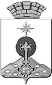 АДМИНИСТРАЦИЯ СЕВЕРОУРАЛЬСКОГО ГОРОДСКОГО ОКРУГАПОСТАНОВЛЕНИЕКвалификационные уровниДолжности работников образованияМинимальный размер должностного оклада, рублейПрофессиональная квалификационная группа должностей работников учебно-вспомогательного персонала первого уровняПрофессиональная квалификационная группа должностей работников учебно-вспомогательного персонала первого уровняПрофессиональная квалификационная группа должностей работников учебно-вспомогательного персонала первого уровнявожатый; помощник воспитателя; секретарь учебной части3590Профессиональная квалификационная группа должностей работников учебно-вспомогательного персонала второго уровняПрофессиональная квалификационная группа должностей работников учебно-вспомогательного персонала второго уровняПрофессиональная квалификационная группа должностей работников учебно-вспомогательного персонала второго уровня1 квалификационный уровеньдежурный по режиму; младший воспитатель48052 квалификационный уровеньдиспетчер образовательного учреждения; старший дежурный по режиму4805Квалификационные уровниДолжности работников образованияМинимальный размер должностного оклада, ставки заработной платы, рублей1 квалификационный уровеньинструктор по труду; инструктор по физической культуре; музыкальный руководитель; старший вожатый67052 квалификационный уровеньинструктор-методист; концертмейстер; педагог дополнительного образования; педагог-организатор; социальный педагог; тренер-преподаватель72753 квалификационный уровеньвоспитатель; мастер производственного обучения; методист; педагог-психолог; старший инструктор-методист; старший педагог дополнительного образования; старший тренер-преподаватель72754 квалификационный уровеньпреподаватель (кроме должностей преподавателей, отнесенных к профессорско-преподавательскому составу); преподаватель-организатор основ безопасности жизнедеятельности; руководитель физического воспитания; старший воспитатель; старший методист; тьютор; учитель; учитель-дефектолог; учитель-логопед (логопед), педагог-библиотекарь7520Квалификационные уровниПрофессиональные квалификационные группыМинимальный размер должностного оклада, рублей123Профессиональная квалификационная группа должностей руководителей структурных подразделенийПрофессиональная квалификационная группа должностей руководителей структурных подразделенийПрофессиональная квалификационная группа должностей руководителей структурных подразделений1 квалификационный уровеньзаведующий (начальник) структурным подразделением: кабинетом, лабораторией, отделом, отделением, сектором, учебно-консультационным пунктом, учебной (учебно-производственной) мастерской и другими структурными подразделениями, реализующими общеобразовательную программу и образовательную программу дополнительного образования детей (кроме должностей руководителей структурных подразделений, отнесенных ко 2 квалификационному уровню)61402 квалификационный уровеньзаведующий (начальник) обособленным структурным подразделением, реализующим общеобразовательную программу и образовательную программу дополнительного образования детей; начальник (заведующий, директор, руководитель, управляющий): кабинета, лаборатории, отдела, отделения, сектора, учебно-консультационного пункта, учебной (учебно-производственной) мастерской, учебного хозяйства и других структурных подразделений муниципальной образовательной организации (кроме должностей руководителей структурных подразделений, отнесенных к 3 квалификационному уровню); старший мастер муниципальной образовательной организации (структурного подразделения муниципальной образовательной организации)66803 квалификационный уровеньначальник (заведующий, директор, руководитель, управляющий) обособленного структурного подразделения муниципальной образовательной организации7205Профессиональная квалификационная группа«Общеотраслевые должности служащих второго уровня»Профессиональная квалификационная группа«Общеотраслевые должности служащих второго уровня»Профессиональная квалификационная группа«Общеотраслевые должности служащих второго уровня»2 квалификационный уровеньзаведующий канцелярией; заведующий складом; заведующий хозяйством; заведующий бюро пропусков34803 квалификационный уровеньзаведующий библиотекой; заведующий общежитием; заведующий производством (шеф-повар); заведующий столовой; управляющий отделением (фермой, сельскохозяйственным участком)52204 квалификационный уровеньмастер участка (включая старшего)54205 квалификационный уровеньначальник гаража; начальник (заведующий) мастерской5885Профессиональная квалификационная группа«Общеотраслевые должности служащих четвертого уровня»Профессиональная квалификационная группа«Общеотраслевые должности служащих четвертого уровня»Профессиональная квалификационная группа«Общеотраслевые должности служащих четвертого уровня»1 квалификационный уровеньначальник отдела кадров (спецотдела); начальник отдела капитального строительства; начальник планово-экономического отдела; начальник финансового отдела; начальник юридического отдела66652 квалификационный уровеньглавный (за исключением случаев, когда должность с наименованием «главный» является составной частью должности руководителя или заместителя руководителя муниципальной организации либо исполнение функций по должности специалиста с наименованием «главный» возлагается на руководителя или заместителя руководителя муниципальной организации) диспетчер, механик, сварщик, специалист по защите информации, технолог, энергетик72403 квалификационный уровеньдиректор (начальник, заведующий) филиала, другого обособленного структурного подразделения муниципальной  организации7805Квалификационные уровниПрофессиональные квалификационные группыМинимальный размер должностного оклада, рублей123Профессиональная квалификационная группа «Общеотраслевые должности служащих первого уровня»Профессиональная квалификационная группа «Общеотраслевые должности служащих первого уровня»Профессиональная квалификационная группа «Общеотраслевые должности служащих первого уровня»1 квалификационный уровеньархивариус; дежурный (по выдаче справок, общежитию); делопроизводитель; калькулятор; кассир; комендант; машинистка; секретарь; секретарь-машинистка; экспедитор; экспедитор по перевозке грузов; паспортист; статистик29602 квалификационный уровеньдолжности служащих первого квалификационного уровня, по которым может устанавливаться производное должностное наименование «старший»3620Профессиональная квалификационная группа «Общеотраслевые должности служащих второго уровня»Профессиональная квалификационная группа «Общеотраслевые должности служащих второго уровня»Профессиональная квалификационная группа «Общеотраслевые должности служащих второго уровня»1 квалификационный уровеньинспектор по кадрам; лаборант; секретарь незрячего специалиста; секретарь руководителя; техник; техник-программист; художник40152 квалификационный уровеньдолжности служащих первого квалификационного уровня, по которым устанавливается производное должностное наименование «старший»; должности служащих первого квалификационного уровня, по которым устанавливается II внутридолжностная категория48403 квалификационный уровеньдолжности служащих первого квалификационного уровня, по которым устанавливается I внутридолжностная категория53204 квалификационный уровеньмеханик; должности служащих первого квалификационного уровня, по которым может устанавливаться производное должностное наименование «ведущий»5850Профессиональная квалификационная группа «Общеотраслевые должности служащих третьего уровня»Профессиональная квалификационная группа «Общеотраслевые должности служащих третьего уровня»Профессиональная квалификационная группа «Общеотраслевые должности служащих третьего уровня»1 квалификационный уровеньаналитик, бухгалтер; документовед; инженер; специалист по охране труда; инженер по ремонту; инженер по охране труда; инженер-программист (программист); инженер-электроник (электроник); психолог; социолог; специалист по кадрам; сурдопереводчик, экономист; юрисконсульт49302 квалификационный уровеньдолжности служащих первого квалификационного уровня, по которым может устанавливаться II внутридолжностная категория64303 квалификационный уровеньдолжности служащих первого квалификационного уровня, по которым может устанавливаться I внутридолжностная категория69304 квалификационный уровеньдолжности служащих первого квалификационного уровня, по которым может устанавливаться производное должностное наименование «ведущий»7480Квалификационные уровниПрофессиональные квалификационные группыМинимальные размеры должностного оклада, рублейПрофессиональная квалификационная группа «Медицинский и фармацевтический персонал первого уровня»Профессиональная квалификационная группа «Медицинский и фармацевтический персонал первого уровня»Профессиональная квалификационная группа «Медицинский и фармацевтический персонал первого уровня»1 квалификационный уровеньсанитарка; младшая медицинская сестра по уходу за больными; сестра-хозяйка3510Профессиональная квалификационная группа «Средний медицинский и фармацевтический персонал»Профессиональная квалификационная группа «Средний медицинский и фармацевтический персонал»Профессиональная квалификационная группа «Средний медицинский и фармацевтический персонал»1 квалификационный уровеньинструктор по лечебной физкультуре61652 квалификационный уровеньмедицинская сестра диетическая61653 квалификационный уровеньмедицинская сестра; медицинская сестра по физиотерапии; медицинская сестра по массажу61654 квалификационный уровеньзубной врач; фельдшер, медицинская сестра процедурной; медицинская сестра перевязочной7665Профессиональная квалификационная группа «Врачи и провизоры»Профессиональная квалификационная группа «Врачи и провизоры»Профессиональная квалификационная группа «Врачи и провизоры»2 квалификационный уровеньврачи-специалисты (кроме врачей-специалистов, отнесенных к 3 и 4 квалификационным уровням)9450Профессиональные квалификационные группыМинимальный размер должностного оклада, рублейПрофессиональная квалификационная группа «Должности работников культуры, искусства и кинематографии среднего звена»Профессиональная квалификационная группа «Должности работников культуры, искусства и кинематографии среднего звена»Заведующий костюмерной, репетитор по технике речи, аккомпаниатор, культорганизатор5470Профессиональная квалификационная группа «Должности работников культуры, искусства и кинематографии ведущего звена»Профессиональная квалификационная группа «Должности работников культуры, искусства и кинематографии ведущего звена»Библиотекарь; библиограф; методист библиотеки; звукооператор; аккомпаниатор-концертмейстер; художник-гример; художник по свету; художник-декоратор; художник-постановщик; художник-конструктор; художник-фотограф6445Профессиональная квалификационная группа «Должности руководящего состава учреждений культуры, искусства и кинематографии»Профессиональная квалификационная группа «Должности руководящего состава учреждений культуры, искусства и кинематографии»Главный художник; режиссер-постановщик; главный дирижер; режиссер (дирижер, балетмейстер, хормейстер); звукорежиссер7695Квалификационные уровниПрофессии рабочих, отнесенные к квалификационным уровнямМинимальный размер оклада, рублейПрофессиональная квалификационная группа «Профессии рабочих культуры, искусства и кинематографии второго уровня»Профессиональная квалификационная группа «Профессии рабочих культуры, искусства и кинематографии второго уровня»Профессиональная квалификационная группа «Профессии рабочих культуры, искусства и кинематографии второго уровня»1 квалификационный уровеньнастройщик пианино и роялей 4–8 разрядов ЕТКС*; настройщик щипковых инструментов 3–6 разрядов ЕТКС*; настройщик язычковых инструментов 4–6 разрядов ЕТКС*38952 квалификационный уровеньнастройщик духовых инструментов 6 разряда ЕТКС*; настройщик-регулировщик смычковых инструментов 6 разряда ЕТКС*4010Наименование квалификационного разрядаМинимальный размер оклада, рублей1 квалификационный разряд25302 квалификационный разряд28103 квалификационный разряд31104 квалификационный разряд34405 квалификационный разряд38206 квалификационный разряд4230Квалификационные уровниПрофессии рабочих, отнесенные к квалификационным уровнямМинимальный размер оклада, рублей123Профессиональная квалификационная группа «Общеотраслевые профессии рабочих первого уровня»Профессиональная квалификационная группа «Общеотраслевые профессии рабочих первого уровня»Профессиональная квалификационная группа «Общеотраслевые профессии рабочих первого уровня»1 квалификационный уровеньгардеробщик; грузчик; кастелянша; лифтер; мойщик посуды; подсобный рабочий; садовник; сторож (вахтер); уборщик производственных помещений; уборщик служебных помещений; уборщик территории28101 квалификационный уровенькладовщик; кухонный рабочий; машинист по стирке и ремонту спецодежды31101 квалификационный уровеньоператор копировальных и множительных машин3440Профессиональная квалификационная группа «Общеотраслевые профессии рабочих второго уровня»Профессиональная квалификационная группа «Общеотраслевые профессии рабочих второго уровня»Профессиональная квалификационная группа «Общеотраслевые профессии рабочих второго уровня»1 квалификационный уровеньобувщик по ремонту обуви; оператор стиральных машин; оператор электронно-вычислительных и вычислительных машин; рабочий по комплексному обслуживанию и ремонту зданий; тракторист34401 квалификационный уровенькиномеханик; маляр; парикмахер; швея38201 квалификационный уровеньмашинист (кочегар) котельной; машинист насосных установок; оператор котельной; плотник; слесарь-сантехник; слесарь-электрик по ремонту электрооборудования; штукатур42301 квалификационный уровеньводитель автомобиля; столяр53201 квалификационный уровеньэлектрогазосварщик; электромонтер по ремонту и обслуживанию электрооборудования53202 квалификационный уровеньслесарь-ремонтник; охранник5320